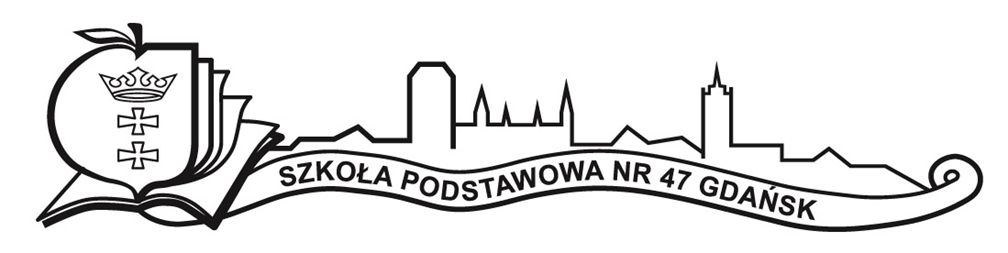 Osiągnięcia uczniów klas IV-VIIIw konkursach2020/2021II półroczeLAUREACI(Laureatem jest uczestnik finału, który uzyskał określoną w regulaminie liczbę (procent) punktów lub zajął czołowa lokatę)FINALIŚCI(Finalistą jest uczestnik finału, czyli ostatniego, najwyższego, etapu konkursu- olimpiady)1,2,3 MIEJSCA I WYRÓŻNIENIAUDZIAŁ W KONKURSACH W TRAKCIE ROKU SZKOLNEGOUDZIAŁ W PROJEKTACH/PROGRAMACH  W TRAKCIE ROKU SZKOLNEGORODZAJ KONKURSU(odpowiednie podkreślić)PEŁNA NAZWA KONKURSUNAZWA ORGANIZATORAIMIĘ I NAZWISKO LAUREATA(z której klasy)IMIĘ I NAZWISKON-LA PRZYGOTOWUJĄCEGO-ogólnopolski-wojewódzki-powiatowy/ regionalnyWojewódzki Konkurs Piosenki Religijnej “Chwalę Ciebie Panie”Zespół kształcenia i wychowania w Bielkówku - KolbudyAnna Kobierzyńska kl. VIIEWeronika Stasiuk kl. VIEBeata NowickaKatarzyna Pokrywka-ogólnopolski-wojewódzki-powiatowy/ regionalnyOgólnopolski Konkurs na Opowiadanie Inspirowane Kartami z Gry DIXIT-”W krainie wyobraźni”ZSO II LO w Rumi i Wydawnictwo RebelZuzanna Borowczak VIII cMaria CzerwonikRODZAJ KONKURSU(odpowiednie podkreślić)PEŁNA NAZWA KONKURSUNAZWA ORGANIZATORAIMIĘ I NAZWISKO FINALISTY(z której klasy)IMIĘ I NAZWISKON-LA PRZYGOTOWUJĄCEGO-ogólnopolski-wojewódzki-powiatowy/ regionalny Konkurs Kuratoryjny z Języka PolskiegoGdańskie Kuratorium OświatyAmelia Pianowska - kl. 8dBeata Wojsław-ogólnopolski-wojewódzki-powiatowy/ regionalnyKuratoryjny Konkurs InformatycznySzkoła Podstawowa im. św. Jana de La SalleKonrad Kryński 7eAgnieszka Biernacka-ogólnopolski-wojewódzki-powiatowy/ regionalnyWojewódzki Konkurs Przedmiotowy z Języka AngielskiegoKuratorium Oświaty w GdańskuMarcin Szelągowski 8dMaja Brodzicka 8cBożena PiekarskaAnna Wódkowska-ogólnopolski-wojewódzki-powiatowy/ regionalnyWielki Maraton CzytelniczyI Zespół Szkół STO w Gdańsku patroni:Prezydent i KuratoriumAgata Majewska kl.7 cKarol Daszczyński kl. 7aNatalia Lach-ogólnopolski-wojewódzki-powiatowy/ regionalnyKonkurs Kuratoryjny z HistoriiKuratorium Oświaty w GdańskuIgor AdamczakAndrzej Sobieszczański-ogólnopolski-wojewódzki-powiatowy/ regionalnyWojewódzko-Metropolitalny Konkurs Biblijny im. Sługi Bożego Kard. A. HlondaAkcja KatolickaAnna Kobierzyńska kl. 7EMaria Wyrwicz kl. 7AIgor Adamczak kl. 7EKajetan Suczyński kl 7BBlanka Długoszek kl. 8BMikołaj Suczyński kl. 8BBeata NowickaKatarzyna Pokrywka-ogólnopolski-wojewódzki-powiatowy/ regionalnyPomorska Liga Zadaniowa Zdolni z Pomorza (biologia)ODN SłupskAmelia Pianowska 8dMarta RadzimińskaEwa WendtRODZAJ KONKURSU(odpowiednie podkreślić)PEŁNA NAZWA KONKURSUNAZWA ORGANIZATORAIMIĘ I NAZWISKO UCZNIA/UCZENNICY(z której klasy)IMIĘ I NAZWISKON-LA PRZYGOTOWUJĄCEGO-ogólnopolskiwojewódzki-powiatowy/ regionalny- etap szkolnyMaraton czytelniczyAgata Szczudrawa 6d - wyróżnienieJolanta Boluk-Sobolewska-ogólnopolski-wojewódzki-powiatowy/ regionalnyMiędzyszkolny konkurs fotograficzny “Jesień w obiektywie”SP 65Radek Mielcarek 5b- III m.Ewelina Rafaląt-ogólnopolski-wojewódzki-powiatowy/ regionalnyMiędzyszkolny konkurs wiedzy ekologiczno-przyrodniczej “Kochaj przyrodę, oszczędzaj wodę”SP 65Radek Mielcarek 5b - wyróżnienieEwelina Rafaląt-ogólnopolski-wojewódzki-powiatowy/ regionalnyKonkurs czytelniczy The Bookers Reading AdventuresGdańska Autonomiczna Szkoła PodstawowaJulia Szymaniak 6dII miejsce (93%)Anna Wódkowska-ogólnopolski-wojewódzki-powiatowy/ regionalnyKonkurs plastyczno-techniczny. “Historia Św. Jakuba zamknięta w lapbooku”Parafia Archikatedralna pw. Trójcy Świętej w Gdańsku Kacper Wijata kl. 7D     III miejsceBeata Nowicka-ogólnopolski-wojewódzki-powiatowy/ regionalnyWojewódzko-Metropolitalny Konkurs Biblijny im. Sługi Bożego Kard. A. HlondaAkcja Katolickajeszcze nierozstrzygniętyBeata NowickaKatarzyna Pokrywka-ogólnopolski-wojewódzki-powiatowy/ regionalnyProjekt z ZUSZUSetap wojewódzki: I miejsce - kategoria komiksAnna Kobierzyńska 7eII miejsce - kategoria plakatOliwia Aleksandrowicz 7eII miejsce - kategoria komiksSitarska Maria 7cAgnieszka Biernacka-ogólnopolski-wojewódzki-powiatowy/ regionalnyV edycjia Wojewódzkiego Konkursu Fotograficznego " Pomorskie - fajna przygoda" pod Honorowym Patronatem Wojewody Pomorskiego. Szkoła Podstawowa nr 82 im. prof. Jana Czochralskiego w Gdańsku Julia Reszka - 6e - wyróżnienieMarta RadzimińskaEwa Wendt-ogólnopolski-wojewódzki-powiatowy/ regionalnyV Wojewódzki Konkurs Przyrodniczy RYŚ„Woda – źródłem życia”Szkoła Podstawowa nr 77 w Gdańsku.III miejsce - Małgosia Puzio z klasy VIIIB.Marta RadzimińskaEwa WendtRODZAJ KONKURSU(odpowiednie podkreślić)PEŁNA NAZWA KONKURSUNAZWA ORGANIZATORAIMIĘ I NAZWISKO UCZESTNIKA(z której klasy - jak jest dużo wpisać liczbę i klasę)IMIĘ I NAZWISKON-LA KOORDYNATORA-ogólnopolski-wojewódzki-powiatowy/ regionalny-miejski-szkolnyKonkurs Literacki na RozprawkęSP 50 - Gdańskklasa VIII b - WIktoria Pozorskaklasa VIII d - Amelia PianowskaBeata Wojsław-ogólnopolski-wojewódzki-powiatowy/ regionalny-miejski- szkolnyMaraton czytelniczyVII Wojewódzki Konkurs Plastyczno-Językowy DAS IST DOCH SEHENSWERTWiMBP, SP nr 27, Sp nr 82, I SSzPSP 48 - Gdańsk29 osób kl. IV-VIkl.VII a - Jan Kosteczkokl.VII e - Anna KobierzyńskaJolanta Boluk-SobolewskaMonika Klewek-ogólnopolski-wojewódzki-powiatowy/ regionalny-miejskiOlimpiada Języka Angielskiego dla JuniorówMinisterstwo Edukacji i Nauki/Wyższa Szkoła Języków Obcych im. B. Lindego w Poznaniu7 os. - klasy VIII:Maja Brodzicka 8c, Marcin Szelągowski 8d, Emilia Szelągowska 8d, Julia Rożek 8a, Krzyżak Bartek 8a, Victoria Bodal 8b, Nazar Skorbach 8bBożena Piekarska-ogólnopolski-wojewódzki-powiatowy/ regionalny-miejskiMiędzyszkolny konkurs plastyczny “Pisanka”SP 65Radek Mielcarek 5bEwelina Rafaląt-ogólnopolski-wojewódzki-powiatowy/ regionalny-miejskiKonkurs czytelniczy The Bookers Reading AdventuresGdańska Autonomiczna Szkoła PodstawowaJulia Szymaniak 6dMagdalena Zielińska 6eKarol Daszczyński 7aAnna Wódkowska-ogólnopolski-wojewódzki-powiatowy/ regionalny-miejskiMiędzynarodowy Konkurs Kangur MatematycznyTowarzystwo Upowszechniania Wiedzy i Nauk Matematycznych64 osoby z klas II-VIIIBartosz Pianowski-ogólnopolski-wojewódzki-powiatowy/ regionalny-miejski- szkolnySzkolny Konkurs Walentynkowy - Valentine PoemSP 47Victoria Bodal 8b I mAnna Kobierzyńska 7e II mWiktor Antoniewicz-Bartczak 4c III mAnna Wódkowska-ogólnopolski-wojewódzki-powiatowy/ regionalny-miejski- szkolnyKonkurs kuratoryjny z historiiKuratorium Oświaty w GdańskuWojciech ChmielewskiMaciej WódkowskiAndrzej Sobieszczański-ogólnopolski-wojewódzki-powiatowy/ regionalny-miejski-szkolnySzkolny konkurs historyczny “Święto Europy”SP47 GdańskIm - Nazar Skorbach (8b)IIm - Karolina Dziemińska (8b)IIIm - Antonim Mylim (8c)Maciej WódkowskiAndrzej Sobieszczański-ogólnopolski-wojewódzki-powiatowy/ regionalny-miejskiMój komiks TrzeciomajowySP50 GdańskIm (kat. kl.IV-VI) - Olivia Schmikowski (IVa)Im - Zuzanna Borowczak (8c) (kat. kl. VII-VIII)wyróżnienie (kat. IV-VI_ - Zofia Zawistowska (4a)Maciej WódkowskiAndrzej Sobieszczański-ogólnopolski-wojewódzki-powiatowy/ regionalny-miejskiKatyń - Golgota WschoduI LO GdańskJeszcze nierozstrzygniętyMaciej WódkowskiAndrzej Sobieszczański-ogólnopolski-wojewódzki-powiatowy/ regionalny-miejskiKonkurs plastyczno-techniczny. “Historia Św. Jakuba zamknięta w lapbooku”Parafia Archikatedralna pw. Trójcy Świętej w GdańskuEwa Walczak kl. VIALiliana Morawczyńska kl. VIAOliwia Wilczek kl. VII EKatarzyna PokrywkaBeata Nowicka-ogólnopolski-wojewódzki-powiatowy/ regionalny-miejski- szkolnyKonkurs wielkopostny“Chusta  Św. Weroniki”SP nr 47VI-VIIIBeata NowickaKatarzyna Pokrywka-ogólnopolski-wojewódzki-powiatowy/ regionalny-miejski- szkolnyProjekt z ZUSZUSAnna Kobierzyńska 7eOliwia Aleksandrowicz 7eSzymon Lis 7eMarlena Grabińska 6cZuzanna Przywara 6fZosia Swat 6fSitarska Maria 7cAgnieszka Biernacka-wojewódzkiKonkurs plastyczny “Na fali”Inno-Baltico spółkaOla Śliwińska kl. 6a, wytypowana do nagrody głównejEwa SiemaszkoZASIĘG PROJEKTU / PROGRAMU(odpowiednie podkreślić)PEŁNA NAZWA PROJEKTU/ PROGRAMUNAZWA ORGANIZATORAOSOBY UCZESTNICZĄCEW PROJEKCIE/ PROGRAMIE(jaka klasa, grupa)IMIĘ I NAZWISKON-LA KOORDYNATORA-ogólnopolski-wojewódzki-powiatowy/ regionalny-miejskiLekcje z emocjami. Jak dbać o swój nastrój?Fundacja Uniwersytet Dzieciklasa VbEwelina Rafaląt-ogólnopolski-wojewódzki-powiatowy/ regionalny-miejskiProjekt z ZUSZUSklasy 6-8Agnieszka Biernacka-ogólnopolski-wojewódzki-powiatowy/ regionalny-miejski“Znamię - znam je” czyli co musisz wiedziećo czerniaku skóryAkademia Czerniakaklasy 7-8Ewa Wendt Marta Radzimińskawychowawcy klas 7-8-ogólnopolski-wojewódzki-powiatowy/ regionalny-miejskiRealizacja Programu'WSZYstko, co musisz wiedzieć o wszawicy" Powiatowej Stacji Sanitarno-Epidemiologicznej w Gdańsku.klasy 4-8Ewa Wendt Marta Radzimińska-ogólnopolski-wojewódzki-powiatowy/ regionalny-miejskiXV edycja Ogólnopolskiego Programu Edukacyjnego pt.  „Trzymaj Formę!"dla klas V – VIIIPowiatowej Stacji Sanitarno-Epidemiologicznej w Gdańsku.klasy 4-8Ewa Wendt Marta Radzimińska